Бланк   самооценкиСамооценка детской деятельности проходит в процессе  проведения акции. По её результатам отслеживается интерес или не желание заниматься подобными мероприятиями.     - нравится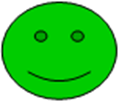   - всё равно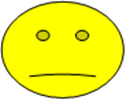   - не нравиться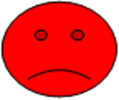 Что делаем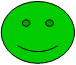 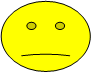 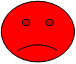 Голосуем за ёлкуСбор подписейУчастие в выставке «Новогодняя красавица»Сделай другу подарок